QUINQUAGÉSIMO PRIMEIRO PERÍODO ORDINÁRIO DE SESSÕES	OEA/Ser.PDe 10 a 12 de novembro de 2021	AG/OD-2/21Cidade da Guatemala, Guatemala	11 novembro 2021VIRTUAL		Original: espanholORDEM DO DIASEGUNDA SESSÃO PLENÁRIAQuinta-feira, 11 de novembro de 202111h00 – 13h30 (horário de Washington, D.C.)Relatório Anual do Conselho Permanente à Assembleia Geral (2020-2021) (AG/doc. 5726/21)Projetos de declaração e resolução acordados pelo Conselho Permanente (AG/doc. 5726/21 add. 2)Apresentação da Presidência do Conselho Interamericano de Desenvolvimento Integral (AG/doc. 5748/21)Diálogo dos chefes de delegação14h00 – 15h30 (horário de Washington, D.C.)Retiro dos chefes de delegação com o Secretário-Geral e o Secretário-Geral Adjunto Segunda SESSÃO PLENÁRIA (continuação)16h00 – 19h00 (horário de Washington, D.C.)Diálogo dos chefes de delegação (continuação)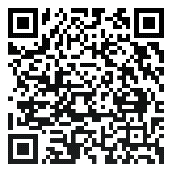 